前言无线电通信部门的职责是确保卫星业务等所有无线电通信业务合理、平等、有效、经济地使用无线电频谱，不受频率范围限制地开展研究并在此基础上通过建议书。无线电通信部门的规则和政策职能由世界或区域无线电通信大会以及无线电通信全会在研究组的支持下履行。知识产权政策（IPR）ITU-R的IPR政策述于ITU-R第1号决议中所参引的《ITU-T/ITU-R/ISO/IEC的通用专利政策》。专利持有人用于提交专利声明和许可声明的表格可从http://www.itu.int/ITU-R/go/patents/zh获得，在此处也可获取《ITU-T/ITU-R/ISO/IEC的通用专利政策实施指南》和ITU-R专利信息数据库。电子出版
2019年，日内瓦 ITU 2019版权所有。未经国际电联书面许可，不得以任何手段复制本出版物的任何部分。ITU-R BT.2123-0建议书用于广播节目制作和国际节目交换的
高级沉浸式视听系统的视频参数值（2019年）范围高级沉浸式视听（AIAV）系统将通过实现所需方向的宽阔视野提供前所未有的沉浸式体验。为制作高质量的舒适图像，AIAV系统需要超出超高清电视（UHDTV）级别的视频系统参数及额外的系统参数来支持全向图像的呈现。本建议书规定了用于节目制作和国际节目交换的AIAV系统参数。关键词沉浸式媒体、虚拟现实、360o视频、系统参数、投影映射国际电联无线电通信全会考虑到a)	虚拟现实、360o视频及其他沉浸式媒体技术已引起内容提供商、受众和相关消费技术供应商的注意；b)	电视和广播节目制造方等正在探索高级沉浸式系统，以增强受众的内容体验；c)	当前的沉浸式媒体内容通常根据具体的交付或分发技术的要求进行获取和制作；d)	目前尚未有制作、控制和交换虚拟现实、360o视频及其他沉浸式广播节目的全球标准或推荐做法；e)	广播公司通过越来越多的交互式交付平台向受众分发不同的节目内容；f)	使得虚拟现实360o图像高质量和舒适要求明显的高空间分辨率；g)	指定用于生产专业线性内容的高级沉浸式视听（AIAV）系统的视听组件的参数值有助于产生各种AIAV内容，建议为了AIAV内容的制作和国际交换，应采用本建议书中所述的规范。1	三自由度（3DoF）应用中360o图像的图片特征表1至表3展示了3DoF应用中360o图像的图片特征。表1图像空间和时间特性表2系统比色法表3信号格式2	360o图像的呈现特征附件2介绍了360o图像的资料姓呈现特征。附件1
（规范性）

全向视频投影1	投影结构与坐标系投影结构是一个单位球面。本节规定的坐标系应被用于指示投影结构或某点的球面位置的方向。在后一种情况中，可能缺少或忽略滚动角度。注1 – 假设不同媒体类型的坐标系在内容制作期间校准。注2 – 规定的坐标系与ISO/IEC 23005-5中规定的执行器的参考坐标系相同。图1规定的坐标轴用于定义偏航角（）、俯仰（）角和滚动角。偏航角绕Y（垂直、向上）轴旋转，俯仰角绕X（横向、侧向）轴旋转，滚动角绕Z（从后向前）轴旋转。旋转是非固有的，即围绕X、Y和Z固定参考轴旋转。当从原点看向轴的正端时，角度顺时针
增加。图1偏航角、俯仰角和滚动角的主轴
偏航角绕Y（垂直、向上）轴旋转，俯仰角绕X（横向、侧向）轴旋转，滚动角绕Z（从后向前）轴旋转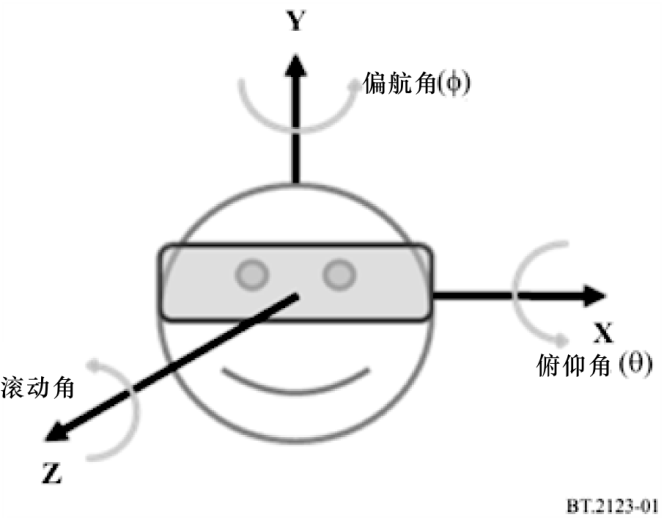 偏航角（）表示绕Y轴的旋转角度，单位是度。类型：浮点十进制值范围：大于等于−180度，小于180度俯仰角（）表示绕X轴的旋转角度，单位是度。类型：浮点十进制值范围：大于等于−90度，小于等于90度滚动角表示绕Z轴的旋转角度，单位是度。类型：浮点十进制值范围：大于等于−180度，小于180度2	全向投影格式本节输入包括：–	图片宽度（w）和图片高度（h）分别表示样本中正方形全景图片的宽度和高度，
以及–	分别表示沿水平轴和垂直轴的相同位置（i, j）的中心点。本节输出内容如下：–	相对于第1节中规定的坐标轴，样本的角坐标（,），单位是度。亮度样本的角坐标（,），单位是度在下述正方形映射公式中给出，如图2所示。		 = ( i ÷ w − 0.5 ) * 360		 = ( 0.5 − j ÷ h ) * 180图2采样坐标定义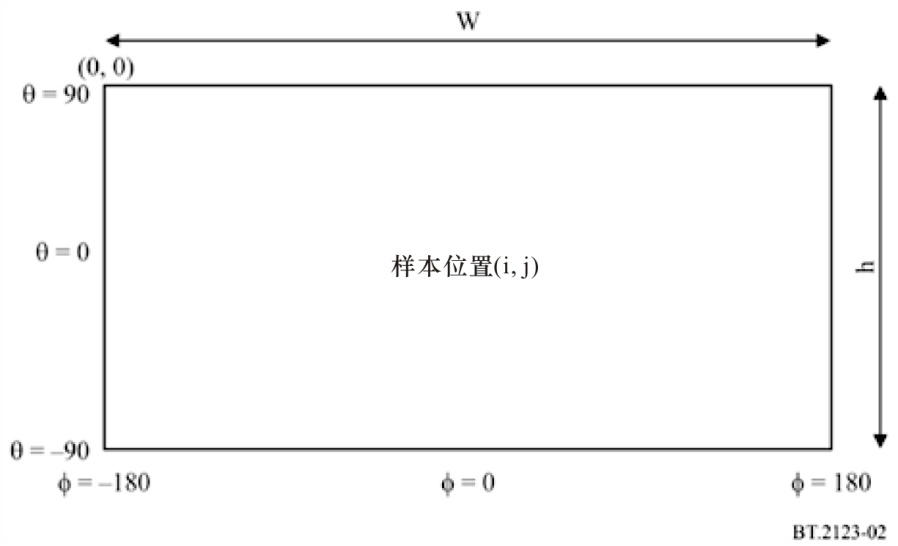 附件2
（资料性）
360o图像的呈现特征在头戴式显示器（HMD）上呈现360o图像要求显示分辨率为7 680 × 4 320 (8K × 4K)，对于终端用户而言，在100o左右的视场中，不会察觉到像素结构。______________ITU-R  BT.2123-0建议书（01/2019）用于广播节目制作和
国际节目交换的高级沉浸式
视听系统的视频参数值BT系列
广播业务（电视）ITU-R系列建议书（也可在线查询http://www.itu.int/publ/R-REC/zh）ITU-R系列建议书（也可在线查询http://www.itu.int/publ/R-REC/zh）系列标题BO卫星传送BR用于制作、存档和播出的录制；电视电影BS广播业务（声音）BT广播业务（电视）F固定业务M移动、无线电定位、业余和相关卫星业务P无线电波传播RA射电天文RS遥感系统S卫星固定业务SA空间应用和气象SF卫星固定业务和固定业务系统间的频率共用和协调SM频谱管理SNG卫星新闻采集TF时间信号和频率标准发射V词汇和相关问题说明：该ITU-R建议书的英文版本根据ITU-R第1号决议详述的程序予以批准。参数值球体到矩形图像的投影方法正方形投影
（见附件1中的详述）映射图像的像素数30 720 × 15 360 (1), (2)（30K × 15K）像素纵横比1:1（方形像素）帧频率（Hz）120、120/1.001、100、60、60/1.001、50图像格式逐行(1)	这些值基于典型的人类空间角度锐度，以使观看者在观看360°图像的一部分时不感知像素结构。全360°图像要求30K × 15K的像素数。其他像素数可在实际系统设计时使用。(2)	一个半球或360°图像的一部分可以用30K × 15K像素的一部分来表示。(1)	这些值基于典型的人类空间角度锐度，以使观看者在观看360°图像的一部分时不感知像素结构。全360°图像要求30K × 15K的像素数。其他像素数可在实际系统设计时使用。(2)	一个半球或360°图像的一部分可以用30K × 15K像素的一部分来表示。参数参数值值值参数参数光谱
（资料性）色品参数
（CIE、1931）色品参数
（CIE、1931）参数参数光谱
（资料性）xy主色红基色（R）单色630 nm0.7080.292主色绿基色（G）单色532 nm0.1700.797主色蓝基色（B）单色467 nm0.1310.046参照白基色参照白基色按照ISO 11664-2:2007
的D650.31270.3290颜色匹配功能颜色匹配功能CIE 1931CIE 1931CIE 1931参数值信号格式R’G’B’、Y'C'BC'R （非恒定亮度）、ICTCPR'G'B'、Y'C'BC'R,和ICTCP的推导（仅限HDR）标准动态范围（SDR）：按照ITU-R BT.2020建议书高动态范围（HDR）：按照ITU-R BT.2100建议书比特深度每个组件10或12位颜色二级取样按照ITU-R BT.2100建议书表8数字整数表示按照ITU-R BT.2100建议书表9（SDR：窄幅，HDR：窄幅或全幅）注 – 恒定强度ICTCP信号格式最初于2016年由ITU-R BT.2100建议书引入。除非所有相关方都同意，否则该信号格式不应用于节目交换。注 – 恒定强度ICTCP信号格式最初于2016年由ITU-R BT.2100建议书引入。除非所有相关方都同意，否则该信号格式不应用于节目交换。